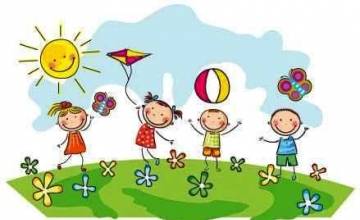           WNIOSEK O PRZYJĘCIE DZIECKA NA DYŻUR WAKACYJNY (01.07-31.07.2020r. ; 01.08- 07.08.2020r.)DO PRZEDSZKOLA SAMORZĄDOWEGO Z ODDZIAŁAMI INTEGRACYJNYMI W PIASKACHw miesiącu lipcu, w dniach od …………….……..…… do …………...…….… 2020r. w miesiącu sierpniu, w dniach od …………….……… do ……………….....… 2020r. Imię i nazwisko dziecka……………………………………………………………..Data urodzenia dziecka……………………………………………………………PESEL ……………………………..Adres zamieszkania dziecka…………………………………………………….…...Telefon do matki (opiekuna prawnego )…………………………………………….Telefon do ojca (opiekuna prawnego )………………………………………………Telefony kontaktowe……………………………………………….………………..Placówka, z której jest dziecko……………………………………………….………Dodatkowe informacje o dziecku…………………………………………………………………………………………………………………………………………….(stan zdrowia/uczulenia/ ewentualne potrzeby specjalne, diety itp.)Przedszkole jest czynne w godzinach 6:30 - 15.30, w w/w terminie zapewniać będzie dziecku usługi opiekuńcze w godzinach od ………… do ……..… tj. …….…godzin dziennie. Jednocześnie oświadczam, że zostałem/am poinformowano o realizacji podstawy programowej w godz. 8:00 do 13:00 ( godziny nieodpłatne).Dziecko korzystać będzie z posiłków: I śniadanie – 8:30; 	     obiad – 11:45;	 podwieczorek- 13:40.     /podkreślić właściwe/Zobowiązujemy się do poniesienia pełnych kosztów pobytu dziecka na dyżurze oraz terminowego ich uiszczenia /zgodnie z wysokościami i terminami obowiązującymi w przedszkolu dyżurnym, do którego zgłosiliśmy dziecko (stawka żywieniowa – 6 zł dziennie + 1 zł. za każdą rozpoczęta godzinę ponad podstawę programową)/. W przypadku rezygnacji zobowiązujemy się do pisemnego powiadomienia przed dniem rezygnacji z dyżuru. ……………………………				…………………………………………         miejscowość, data					         podpis rodziców/opiekunów prawnych………………………………………...				……..……………………          (imię i nazwisko rodzica, opiekuna prawnego)						(miejscowość, data)UPOWAŻNIENIE DO ODBIORU DZIECKA Z PRZEDSZKOLA /D Y Ż U R  W A K A C Y J N Y/Do odbioru dziecka  ………………………………….. upoważniam następujące osoby:			     (imię i nazwisko dziecka)Biorę na siebie pełną odpowiedzialność prawną za bezpieczeństwo odebranego dziecka od momentu jego odbioru przez wskazaną powyżej, upoważnioną przeze mnie osobę.										……………………										         (podpis rodzica)Administratorem danych osobowych ujawnionych w niniejszym oświadczeniu jest Dyrektor Przedszkola Samorządowego z Oddziałami Integracyjnymi w Piaskach. Ujawnione dane przetwarzane będą na podstawie Ustawy z dnia 10 maja 2018r.o ochronie danych osobowych (Dz.U. z 2018r. poz. 1000) w celu realizacji obowiązku opiekuńczego względem wychowanka placówki. Dane osobowe nie będą udostępniane innym odbiorcom danych w rozumieniu ww. Ustawy. Przysługuje Państwu prawo dostępu do treści danych oraz możliwość ich poprawiania. Podanie danych jest dobrowolne. Lp.Imię i nazwisko osoby upoważnionejSeria i nr dowodu osobistegoStopień pokrewieństwa1.2.3.4.5.